Занятие 2.   Тема: Зрительно-пространственная ориентация на листе, в клетке. Знакомство с геометрическими фигурами (треугольник)Цель: развивать счетные умения дошкольников, умения соотносить количество предметов и соответствующую цифру, закрепить умение ориентироваться на листе бумаги в клетку. Развивать зрительно-пространственную ориентировку у детей. Развивать связную речь детей  посредством сочинения сюжета математических задач, закреплять умение грамотно использовать в речи математические термины, умение высказывать и обосновывать свои суждения. Способствовать развитию логического мышления, внимания, внимательности. Формировать положительную учебную мотивацииСодержание урокаI. Организационный момент.Беритесь, ребята,
Скорей за работу -
Учитесь считать, 
Чтоб не сбиться со счёту!II. Актуализация внимания.Посчитать количество предметов на рисунке.- Какие правила счёта знаете?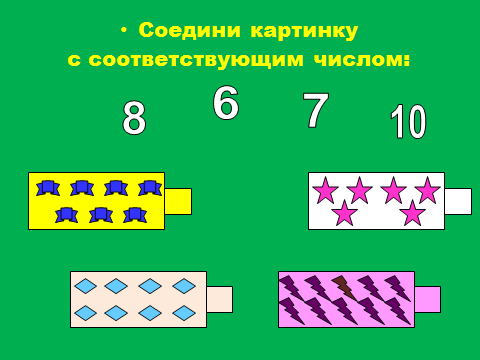 Признаки предметов.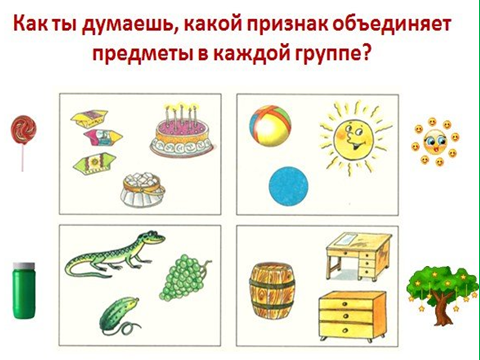 Исключи «лишнее»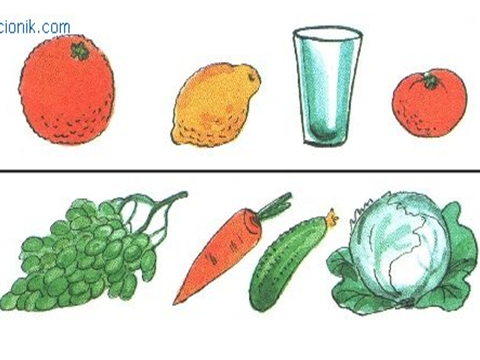 На какие группы можно разделить все фигуры?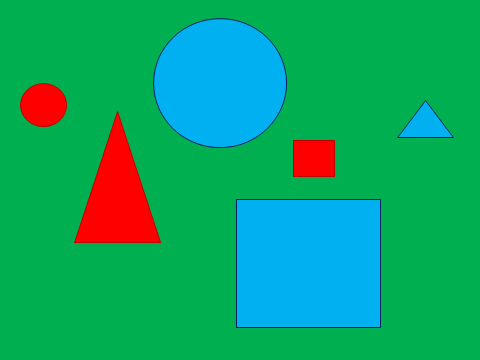 Сравнить количество предметов.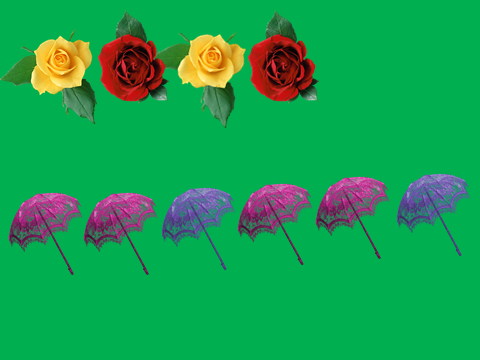 ФизкультминуткаIII. Изучение нового материала. - Ребята, у нашей школы есть собственный сайт в сети Интернет. На сайте размещается разная информация из жизни учащихся школы, в том числе и об их успехах. А недавно выяснилось, что с сайта исчезли данные о результатах вашей готовности к учёбе в школе. Как быть? Можно решить эту проблему, как вы думаете? -  Да, дети, я тоже думаю, Что нужно выполнить задания.Займите свои места за столами. Возьмите чистый лист и карандаш.1. задание  Слушаем внимательно:- в правом верхнем углу нарисуйте  синий треугольник;- в левом нижнем углу нарисуйте    красный квадрат - в правом нижнем  углу нарисуйте  жёлтый овал- в верхнем левом углу нарисуйте – зелёный круг- в середине нарисуйте  – прямоугольник, под прямоугольником нарисуйте грибок. - Давайте проверим.2 задание с палочками Предлагаю детям выбрать себе любую цифру .Будьте внимательны. Сейчас сложное задание. Направо пойдут те дети, у кого цифры >5. Налево пойдут те, у кого цифры <5. Давайте пройдём к столу: перед вами счётные палочки  -  из них необходимо построить фигуру.1. Постройте фигуру, у которой 3 угла и 3 стороны (треугольник).2. Постройте фигуру, у которой все стороны равны (квадрат).Давайте проверим друг у друга .Молодцы .3 задание  Вернёмся за парты. Скажите о чем надо помнить, когда мы занимаемся за столами.Да, конечно, нужно помнить о своей осанке. Мы сами должны заботиться о своем здоровье, чтобы пойти в школу здоровыми и крепкими.Конечно – народная мудрость гласит «Здоровье всего дороже», «Здоров будешь все добудешь» Возьмите листочек бумаги и карандаш. Математический диктант. Слушаем внимательно.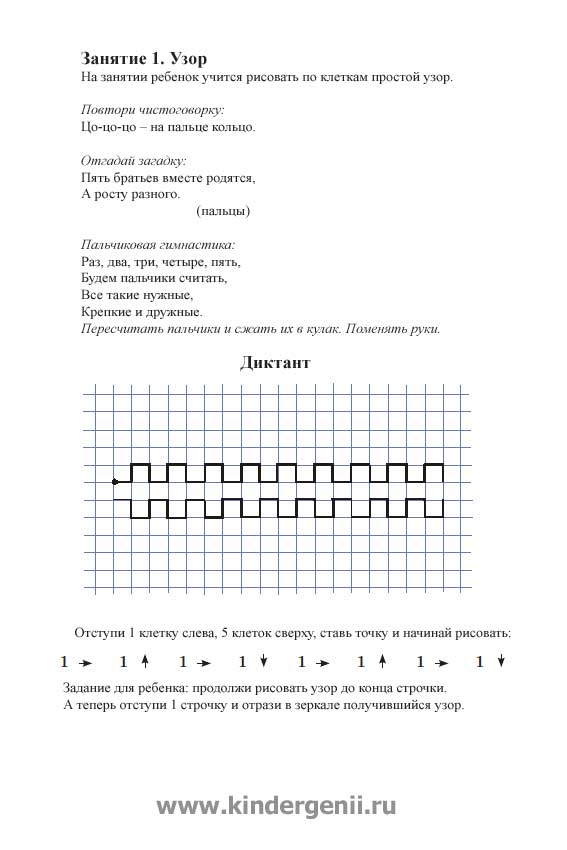 IV. Закрепление изученного.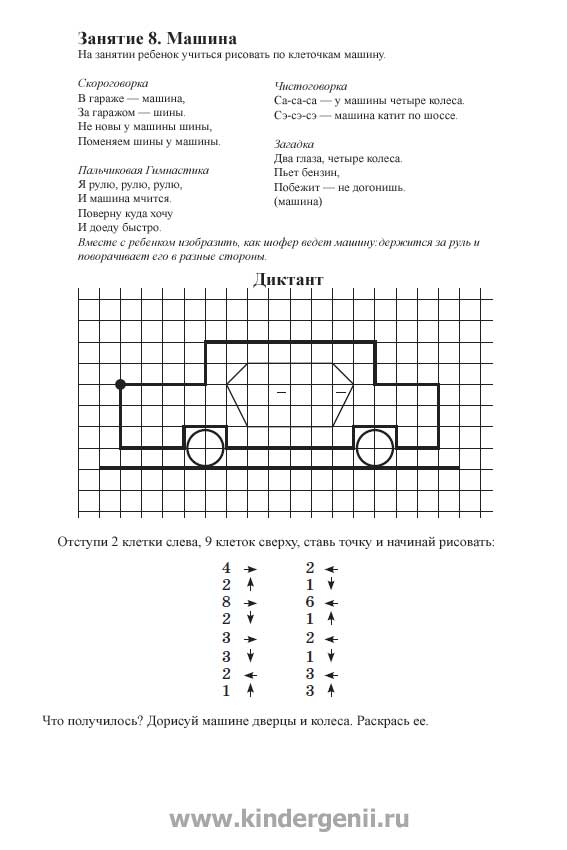 Что у вас получилось? Если вы были  внимательны и соблюдали все правила, то у вас должна  получиться  машина  (показать карточку-ответ).V. Итог Вам понравилось ребята занятие?Что было интересно?   Какое задание было легко делать, а  какое        трудно? Вы молодцы! 